WF-  3 godz Temat: Rodzaje uderzeń w piłce nożnej.-04.06.2020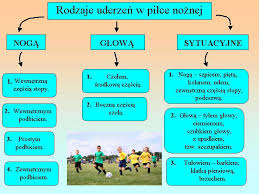 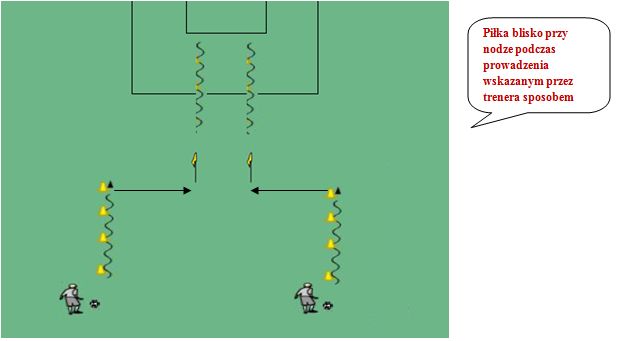 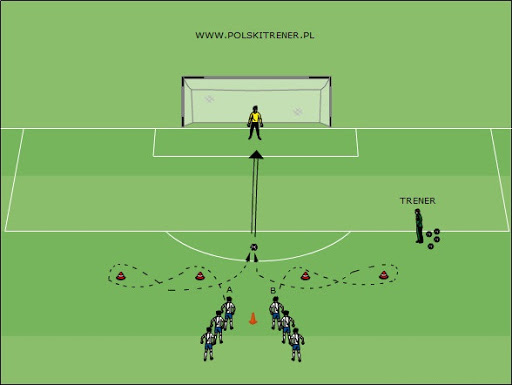 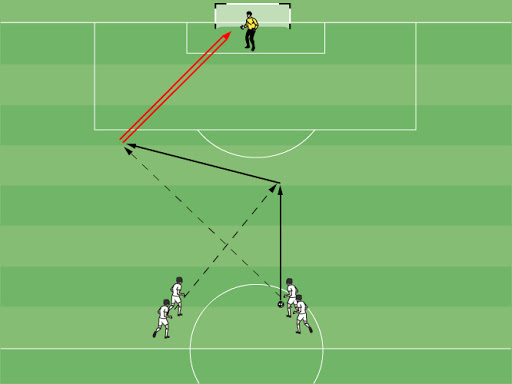 Temat: Technika podań- 04.06.2020https://youtu.be/AhV6JLLmD7U Temat: Gra obronna – 04.06.2020https://youtu.be/VMaLMG3k0BI  Doskonalenie dryblinguhttps://youtu.be/UXUPoh9OCu4 